ТАБЛИЦАУниверсиада Вологодской области среди мужских и женских команд01-03 декабря 2023 г. женщины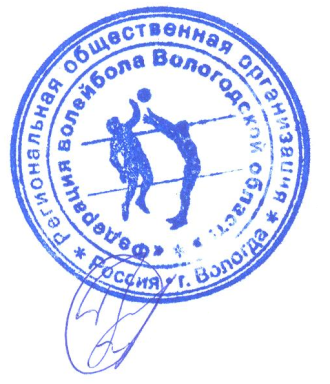 ТАБЛИЦАУниверсиада Вологодской области среди мужских и женских команд01-03 декабря 2023 г. мужчиныПолуфинал ЧГУ – ВУРЭ 0:2Полуфинал ВоГУ – ВИПЭ 2:0Матч за 3 место ЧГУ – ВИПЭ 3:1Матч за 1 место ВоГУ – ВУРЭ 3:0командыЧГУМГЮАВИПЭВГМХАпобедыочкиместоЧГУ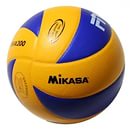 2:022:022:02361МГЮА0:210:212:02143ВИПЭ0:212:022:02252ВГМХА0:210:210:21034командыЧГУМГЮАВИПЭпобедыочкиместоЧГУ2:022:02241МГЮА0:210:21023ВИПЭ0:212:02132командыВоГУВУРЭВГМХАпобедыочкиместоВоГУ2:022:02241ВУРЭ0:212:02132ВГМХА0:210:21023